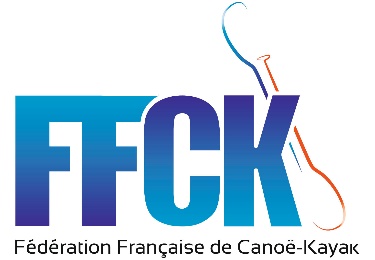 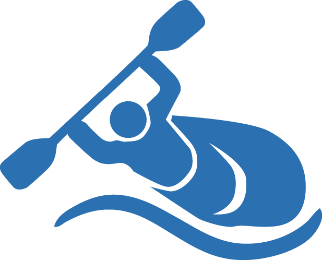 SELECTION NOMINATIVEEQUIPE DE FRANCE DE CANOË-KAYAK 2018FREESTYLESenior et JuniorSélection Equipe de France Freestyle 2018Rappel du programme du collectifChampionnat d’Europe à CUNOVO (SVK) du 12 aout au 19 aout 2018 (préparation terminale et compétition)Rappel des règles de sélectionPréambuleLes sélections nominatives sont arrêtées par le Directeur Technique National sur proposition du Directeur Sportif après avis du manager « Freestyle » et du Vice-Président en charge du Haut-niveau pour cette activité.Le Directeur Technique National peut effectuer une sélection nominative différente de celle issue du présent règlement de sélection, dans un souci de performance de l’Équipe de France. Il peut aussi minorer ou majorer ces effectifs en fonction du niveau et de la densité de chaque épreuve.Dans le cas où un sportif ne pourrait pas honorer tout ou partie de sa sélection (raisons scolaires, santé, de comportement ou de double sélection), un autre sportif pourra être sélectionné pour tout ou partie du programme, sur décision du Directeur Technique National.Proposition de sélection pour  le Championnat d’Europe 2018Dans l’épreuve Kayak Homme senior, sur la base du classement de sélection 2018, 0 à 3 sportifs peuvent être proposés à la sélection. Dans l’épreuve Kayak dame senior, sur la base du classement de sélection 2018, 0 à 2 sportives peuvent être proposées à la sélection. Dans l’épreuve Kayak homme junior, sur la base du classement de sélection 2018, 0 à 3 sportifs peuvent être proposés à la sélection. Tom DOLLE, en tant que Champion d’Europe Junior 2016, bénéficie d’un quota supplémentaire nominatif en 2018. Dans l’épreuve Kayak dame junior, sur la base du classement de sélection 2018, 0 à 1 sportive peut être proposée à la sélection. Dans l’épreuve Canoë senior, sur la base du classement de de sélection 2018, 0 à 2 sportifs peuvent être proposé à la sélection. Règles administrativesLa validation de la sélection arrêtée par le Directeur Technique National est conditionnée à la signature de la Convention Individuelle « Sportif sélectionné en Équipe de France Freestyle 2018 » et aux respects des démarches administratives et médicales prévues par cette convention.La sélection sous réserve de satisfaire aux règles administrativesCollectif seniorCollectif juniorSportifs autorisés au championnat d’Europe sur les quotas supplémentairesRappel de la compétition concernéeChampionnat d’Europe à CUNOVO (SVK) du 14 aout au 19 aout.Rappel du règlement de sélection 2018Les quotas supplémentaires disponibles pour la France sur les Championnats d’Europe, pourront être utilisés, sans aucune prise en charge de la FFCK sur proposition du directeur sportif et après validation du Directeur Technique National.Le choix des sportifs pouvant utiliser ces quotas supplémentaires est effectué sur la base du classement de sélection 2018. L’inscription du Championnat d’Europe 2018 de ces sportifs est conditionnée par le respect des démarches médicales prévues dans la convention individuelle « Athlète sélectionné en Équipe de France Freestyle 2018 ».Rappel du règlement international ICF Freestyle en vigueur pour les épreuves définies dans le règlement de sélection Equipe de France Freestyle 201820.4 Team sizes. [TR]K-1 Surface Men –5 K-1 Surface Women –5 K-1 Surface Junior Men –3 K-1 Surface Junior Women –2 C1 Surface Unisex -3Les sportifs autorisés sous réserve de respecter les démarches médicalesSportifs seniorSportifs juniorDélai de confirmation de participation au Championnats d’Europe 2018Afin de permettre aux sportifs suivants au classement de sélection 2018 de remplacer dans les meilleurs conditions les sélectionnés ne pouvant ou ne souhaitant pas honorer leur sélection, un délai de confirmation de participation au Championnats d’Europe 2018 pour les sélectionnés du collectif sénior et junior, ainsi que ceux des quotas supplémentaires ICF, est fixé au 13 juillet inclus.Pour ce faire, chaque sportif sélectionné doit envoyer :soit un courrier (ou email) au directeur sportif ou au manager Freestyle stipulant qu’il ne participera pas aux Championnats d’Europe de CUNOVO (SVK) du 14 août au 19 août 2018,soit la convention Individuelle « Sportif sélectionné en Équipe de France Freestyle 2018 » signée,Après le 13 juillet, le sportif suivant au classement de la course de sélection pourrait être sélectionné pour le championnat d’Europe sans aucune prise en charge de la FFCK, sur décision du Directeur Technique National.Les sportifs n’ayant pas participé au championnat d’Europe sans avoir envoyé dans les délais impartis un courrier (ou email) au directeur sportif ou au manager Freestyle stipulant qu’il ne participera pas aux Championnats d’Europe verra le coût de son inscription débité sur le compte de son club.KAYAK HOMME (2)KAYAK HOMME (2)Nom PrénomClubDEVRED SébastienROZAN AlexandreWONDERLANDE KAYAK SCHOOL (36)ISTRES ENTRESSEN CANOË KAYAK (13)CANOË HOMME (2)CANOË HOMME (2)Nom PrénomClubDEVRED SébastienMOUSTROU Jean-YvesWONDERLANDE KAYAK SCHOOL (36)ORTHEZ NAUTIQUE C.K. (64) KAYAK DAME (2)KAYAK DAME (2)Nom PrénomClubDEVILLEZ MarlèneHELYE MarieVORAY CANOE KAYAK (70)S.V. VAULX EN VELIN (69) KAYAK HOMME (2)KAYAK HOMME (2)Nom PrénomClubDOLLE TomPARASME ValentinISTRES ENTRESSEN CANOË KAYAK (13)ISTRES ENTRESSEN CANOË KAYAK (13)KAYAK DAME (0)KAYAK DAME (0)Nom PrénomClubPas de sélectionPas de sélectionKAYAK HOMME (3)KAYAK HOMME (3)Nom PrénomClubMOUSTROU Jean-Yves BERNARD TimothéeROZAN ValentinORTHEZ NAUTIQUE C.K. (64)NO PASA NADA (42)ISTRES ENTRESSEN CANOË KAYAK (13)CANOË MONO PLACE HOMME(1)CANOË MONO PLACE HOMME(1)Nom PrénomClubDOLLE TomISITRES ENTRESSEN CANOË KAYAK (13)KAYAK DAME (3)KAYAK DAME (3)Nom PrénomClubIZAC MarineHERVO JéromineKAYAK CLUB CESSENON (34)WONDERLANDE KAYAK SCHOOL (36)KAYAK HOMME (2)KAYAK HOMME (2)Nom PrénomClubGENOVESE CharlieGULAY YasinFOS CANOE KAYAK (13)S.V. VAULX EN VELIN (69) KAYAK DAME (0)KAYAK DAME (0)Nom PrénomClubPas de sélectionPas de sélection